WEek: June 15 – 21  Prayer Events This Week! Reading: The Knowledge of the Holy – Chapters 2 and 3Notes From Reading:Renewal Passage: Psalm 51Scripture Memory: Psalm 51:16-17Renewal Meditation:Overwhelmed by the Greatness of GodPrayer Encounter—June 17, 2015 Overwhelmed...what comes to mind when you think of that word?  Often, the mere mention of the word causes negative responses associated with: Schedules stretched to their limits Messy relationships Challenges related to parenting Stresses at school Job issues Pastor Scott challenged us with a recent sermon series to choose to be more overwhelmed with the greatness of God than with our circumstances.  As I have sought to do this, I have found that when I turn my thoughts to my Creator God, the circumstances-while they don't necessarily go away—certainly fall into a more proper perspective. My prayer is that through this prayer event, you and your family or small group of friends will be able to:1.) Get away...to a quiet place2.) Clear away...any distractions3.) Pray away...in a unique way4.) Come away...completely OVERWHELMED & REFRESHED by the greatness of our God!Things God spoke to me about / during my Prayer Encounter:Things God wants me to do as a result of my Prayer Encounter:People I need to reach out to as a result of my Prayer Encounter:Prayer BlitzSaturday, June 20Sermon Notes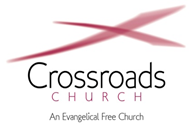 